MO 300-0170 (06/12)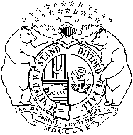 STATE OF OFFICE OF ADMINISTRATIONDIVISION OF FACILITIES MANAGEMENT, DESIGN AND CONSTRUCTIONLETTER OF TRANSMITTALSTATE OF OFFICE OF ADMINISTRATIONDIVISION OF FACILITIES MANAGEMENT, DESIGN AND CONSTRUCTIONLETTER OF TRANSMITTALSTATE OF OFFICE OF ADMINISTRATIONDIVISION OF FACILITIES MANAGEMENT, DESIGN AND CONSTRUCTIONLETTER OF TRANSMITTALSTATE OF OFFICE OF ADMINISTRATIONDIVISION OF FACILITIES MANAGEMENT, DESIGN AND CONSTRUCTIONLETTER OF TRANSMITTALSTATE OF OFFICE OF ADMINISTRATIONDIVISION OF FACILITIES MANAGEMENT, DESIGN AND CONSTRUCTIONLETTER OF TRANSMITTALSTATE OF OFFICE OF ADMINISTRATIONDIVISION OF FACILITIES MANAGEMENT, DESIGN AND CONSTRUCTIONLETTER OF TRANSMITTALSTATE OF OFFICE OF ADMINISTRATIONDIVISION OF FACILITIES MANAGEMENT, DESIGN AND CONSTRUCTIONLETTER OF TRANSMITTALSTATE OF OFFICE OF ADMINISTRATIONDIVISION OF FACILITIES MANAGEMENT, DESIGN AND CONSTRUCTIONLETTER OF TRANSMITTALSTATE OF OFFICE OF ADMINISTRATIONDIVISION OF FACILITIES MANAGEMENT, DESIGN AND CONSTRUCTIONLETTER OF TRANSMITTALSTATE OF OFFICE OF ADMINISTRATIONDIVISION OF FACILITIES MANAGEMENT, DESIGN AND CONSTRUCTIONLETTER OF TRANSMITTALSTATE OF OFFICE OF ADMINISTRATIONDIVISION OF FACILITIES MANAGEMENT, DESIGN AND CONSTRUCTIONLETTER OF TRANSMITTALSTATE OF OFFICE OF ADMINISTRATIONDIVISION OF FACILITIES MANAGEMENT, DESIGN AND CONSTRUCTIONLETTER OF TRANSMITTALPROJECT NUMBERPROJECT NUMBERPROJECT NUMBERSTATE OF OFFICE OF ADMINISTRATIONDIVISION OF FACILITIES MANAGEMENT, DESIGN AND CONSTRUCTIONLETTER OF TRANSMITTALSTATE OF OFFICE OF ADMINISTRATIONDIVISION OF FACILITIES MANAGEMENT, DESIGN AND CONSTRUCTIONLETTER OF TRANSMITTALSTATE OF OFFICE OF ADMINISTRATIONDIVISION OF FACILITIES MANAGEMENT, DESIGN AND CONSTRUCTIONLETTER OF TRANSMITTALSTATE OF OFFICE OF ADMINISTRATIONDIVISION OF FACILITIES MANAGEMENT, DESIGN AND CONSTRUCTIONLETTER OF TRANSMITTALSTATE OF OFFICE OF ADMINISTRATIONDIVISION OF FACILITIES MANAGEMENT, DESIGN AND CONSTRUCTIONLETTER OF TRANSMITTALSTATE OF OFFICE OF ADMINISTRATIONDIVISION OF FACILITIES MANAGEMENT, DESIGN AND CONSTRUCTIONLETTER OF TRANSMITTALSTATE OF OFFICE OF ADMINISTRATIONDIVISION OF FACILITIES MANAGEMENT, DESIGN AND CONSTRUCTIONLETTER OF TRANSMITTALSTATE OF OFFICE OF ADMINISTRATIONDIVISION OF FACILITIES MANAGEMENT, DESIGN AND CONSTRUCTIONLETTER OF TRANSMITTALSTATE OF OFFICE OF ADMINISTRATIONDIVISION OF FACILITIES MANAGEMENT, DESIGN AND CONSTRUCTIONLETTER OF TRANSMITTALSTATE OF OFFICE OF ADMINISTRATIONDIVISION OF FACILITIES MANAGEMENT, DESIGN AND CONSTRUCTIONLETTER OF TRANSMITTALSTATE OF OFFICE OF ADMINISTRATIONDIVISION OF FACILITIES MANAGEMENT, DESIGN AND CONSTRUCTIONLETTER OF TRANSMITTALSTATE OF OFFICE OF ADMINISTRATIONDIVISION OF FACILITIES MANAGEMENT, DESIGN AND CONSTRUCTIONLETTER OF TRANSMITTALDATEDATEDATEPROJECT TITLEPROJECT TITLEPROJECT TITLEPROJECT TITLEPROJECT TITLEPROJECT TITLEPROJECT TITLEPROJECT TITLEPROJECT TITLEPROJECT TITLEPROJECT TITLEPROJECT TITLEPROJECT TITLEPROJECT TITLEPROJECT TITLEPROJECT TITLEPROJECT LOCATIONPROJECT LOCATIONPROJECT LOCATIONPROJECT LOCATIONPROJECT LOCATIONPROJECT LOCATIONPROJECT LOCATIONPROJECT LOCATIONPROJECT LOCATIONPROJECT LOCATIONPROJECT LOCATIONPROJECT LOCATIONPROJECT LOCATIONPROJECT LOCATIONPROJECT LOCATIONPROJECT LOCATIONTOTOTOTOTOTOTOTOTOTOTOTOTOTOTOTOADDRESSADDRESSADDRESSADDRESSADDRESSADDRESSADDRESSADDRESSADDRESSADDRESSADDRESSADDRESSADDRESSADDRESSADDRESSADDRESSFROMFROMFROMFROMFROMFROMFROMFROMFROMFROMFROMFROMFROMFROMFROMFROMADDRESS,  ADDRESS,  ADDRESS,  ADDRESS,  ADDRESS,  ADDRESS,  ADDRESS,  ADDRESS,  ADDRESS,  ADDRESS,  ADDRESS,  ADDRESS,  ADDRESS,  ADDRESS,  ADDRESS,  ADDRESS,   WE ARE SENDING YOU                   THE FOLLOWING ITEMS: WE ARE SENDING YOU                   THE FOLLOWING ITEMS: WE ARE SENDING YOU                   THE FOLLOWING ITEMS: WE ARE SENDING YOU                   THE FOLLOWING ITEMS: WE ARE SENDING YOU                   THE FOLLOWING ITEMS: WE ARE SENDING YOU                   THE FOLLOWING ITEMS: WE ARE SENDING YOU                   THE FOLLOWING ITEMS: WE ARE SENDING YOU                   THE FOLLOWING ITEMS: WE ARE SENDING YOU                   THE FOLLOWING ITEMS: WE ARE SENDING YOU                   THE FOLLOWING ITEMS: WE ARE SENDING YOU                   THE FOLLOWING ITEMS: WE ARE SENDING YOU                   THE FOLLOWING ITEMS: WE ARE SENDING YOU                   THE FOLLOWING ITEMS: WE ARE SENDING YOU                   THE FOLLOWING ITEMS: WE ARE SENDING YOU                   THE FOLLOWING ITEMS: WE ARE SENDING YOU                   THE FOLLOWING ITEMS: Shop Drawings Shop Drawings Shop Drawings Prints Prints Prints Prints Plans Plans Plans Samples Samples Samples Samples Specifications Specifications Copy of Letter Copy of Letter Copy of Letter Contract Change Contract Change Contract Change Contract Change OtherCOPIESCOPIESDATEDATENO.NO.DESCRIPTIONDESCRIPTIONDESCRIPTIONDESCRIPTIONDESCRIPTIONDESCRIPTIONDESCRIPTIONDESCRIPTIONDESCRIPTIONDESCRIPTIONTHESE ARE TRANSMITTED AS CHECKED BELOW:THESE ARE TRANSMITTED AS CHECKED BELOW:THESE ARE TRANSMITTED AS CHECKED BELOW:THESE ARE TRANSMITTED AS CHECKED BELOW:THESE ARE TRANSMITTED AS CHECKED BELOW:THESE ARE TRANSMITTED AS CHECKED BELOW:THESE ARE TRANSMITTED AS CHECKED BELOW:THESE ARE TRANSMITTED AS CHECKED BELOW:THESE ARE TRANSMITTED AS CHECKED BELOW:THESE ARE TRANSMITTED AS CHECKED BELOW:THESE ARE TRANSMITTED AS CHECKED BELOW:THESE ARE TRANSMITTED AS CHECKED BELOW:THESE ARE TRANSMITTED AS CHECKED BELOW:THESE ARE TRANSMITTED AS CHECKED BELOW:THESE ARE TRANSMITTED AS CHECKED BELOW:THESE ARE TRANSMITTED AS CHECKED BELOW: For approval For approval For approval For approval For approval Approved as submitted Approved as submitted Approved as submitted Approved as submitted Resubmit -  Resubmit -  Resubmit -     copies for approval    copies for approval    copies for approval    copies for approval For your use For your use For your use For your use For your use Approved as noted Approved as noted Approved as noted Approved as noted Submit -  Submit -  Submit -     copies for distribution    copies for distribution    copies for distribution    copies for distribution As requested As requested As requested As requested As requested Return for correction Return for correction Return for correction Return for correction Return -  Return -  Return -     corrected prints    corrected prints    corrected prints    corrected prints For review & comment For review & comment For review & comment For review & comment For review & comment FOR BIDS DUE FOR BIDS DUE FOR BIDS DUE FOR BIDS DUE PRINTS RETURNED AFTER LOAN TO US PRINTS RETURNED AFTER LOAN TO US PRINTS RETURNED AFTER LOAN TO US PRINTS RETURNED AFTER LOAN TO US PRINTS RETURNED AFTER LOAN TO US PRINTS RETURNED AFTER LOAN TO US PRINTS RETURNED AFTER LOAN TO US Other        Other        Other        Other        Other        Other        Other        Other        Other        Other        Other        Other        Other        Other        Other        Other       REMARKSREMARKSREMARKSREMARKSREMARKSREMARKSREMARKSREMARKSREMARKSREMARKSREMARKSREMARKSREMARKSREMARKSREMARKSREMARKSCOPY TO:COPY TO:COPY TO:COPY TO:COPY TO:COPY TO:COPY TO:COPY TO:COPY TO:COPY TO:COPY TO:SIGNEDSIGNEDSIGNEDSIGNEDSIGNED